Publicado en Sigüenza el 11/10/2018 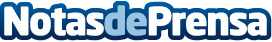 El domingo, 21 de octubre, VII edición de la Escarcha XtremeLas inscripciones están abiertas a cualquier participante, federado o no, hasta el viernes, día 19 de octubre, a las 14 horas de la tarde. Deben cursarse por internetDatos de contacto:Ayuntamiento de SigüenzaNota de prensa publicada en: https://www.notasdeprensa.es/el-domingo-21-de-octubre-vii-edicion-de-la Categorias: Castilla La Mancha Entretenimiento Eventos Ciclismo http://www.notasdeprensa.es